Wniosek należy złożyć                                                     Starosta zduńskowolskiw Powiatowym Urzędzie Pracy			             za pośrednictwem PUP w Zduńskiej Woliw Zduńskiej Woli, ul. Getta Żydowskiego 4	WNIOSEKO REFUNDACJĘ ZE ŚRODKÓW FUNDUSZU PRACY KOSZTÓW WYPOSAŻENIA 
LUB DOPOSAŻENIA STANOWISKA PRACY Podstawa prawna:1. Ustawy z dnia 20 kwietnia 2004  r. o promocji zatrudnienia i instytucjach rynku pracy ( Dz. U. z 2024 r., poz. 475).2. Rozporządzenie Ministra Rodziny Pracy i Polityki Społecznej z dnia 14 lipca 2017 r. w sprawie dokonywania z Funduszu Pracy refundacji kosztów wyposażenia lub doposażenia stanowiska pracy oraz przyznawania środków na podjęcie działalności gospodarczej  (Dz. U. z 2022 poz. 243).3. Rozporządzenia Komisji (UE) nr 1407/2013 z dnia 18 grudnia 2013 r. w sprawie stosowania art. 107  i 108 Traktatu o funkcjonowaniu Unii Europejskiej do pomocy de minimis (Dz. Urz. UE L 352 z 24.12.2013 str. 1 oraz Dz. Urz. UE L 215 z 07.07.2020 r. str. 3).4. Rozporządzenia Komisji (UE) nr 1408/2013 z dnia 18 grudnia 2013 r. w sprawie stosowania art. 107 i 108 Traktatu o funkcjonowaniu Unii Europejskiej do pomocy de minimis w sektorze rolnym (Dz. Urz. UE L 352 z 24.12.2013r. str. 9 oraz Dz. Urz. UE L 51 z 22.02.2019 r. str. 1).5. Rozporządzenia Komisji (UE) nr 717/2014 z dnia 27 czerwca 2014 r. w sprawie stosowania art. 107 i 108 Traktatu o funkcjonowaniu Unii Europejskiej do pomocy de minimis w sektorze rybołówstwa i akwakultury (Dz. U. UE.L. z 28.06.2014, str.45).6. Ustawy z dnia 30 kwietnia 2004 r. o postępowaniu w sprawach dotyczących pomocy publicznej (Dz. U. z 2023 r. poz. 702).
Wnioskuję o refundację ze środków Funduszu Pracy kosztów wyposażenia *          doposażenia *stanowisk pracy…………………………, w kwocie brutto........................................zł                                                     (liczba miejsc)skierowanych bezrobotnych *poszukujących pracy absolwentów*opiekunów* – wymiar czasu pracy ……………………………. *właściwe zakreślićPouczenie: Przed wypełnieniem wniosku należy zapoznać się z regulaminem warunków i trybu dokonywania z Funduszu Pracy refundacji kosztów wyposażenia lub doposażenie stanowiska pracy.Każdy punkt wniosku powinien być wypełniony w sposób czytelny. Wszelkie poprawki należy dokonywać poprzez skreślenie i zaparafowanie. Preferowane wypełnione wnioski komputerowo.       Oznaczenie Podmiotu, Przedszkola, Szkoły, Producenta Rolnego, Żłobka lub Klubu Dziecięcego lub Podmiotu Świadczącego Usługi RehabilitacyjnePełna nazwa przedsiębiorstwa lub imię i nazwisko, w przypadku osoby fizycznej:.................................................................................................................................…..............................................................................................................................Adres siedziby albo adres miejsca zamieszkania:..................................................................................................................................................................................................................................................................Numer identyfikacyjny w krajowym rejestrze urzędowym podmiotów gospodarki narodowej REGON jeżeli został nadany:.........................................Numer identyfikacji podatkowej NIP:...................................................................Data rozpoczęcia prowadzenia działalności gospodarczej: ……………………Symbol podklasy rodzaju prowadzonej działalności określony zgodnie z Polską Klasyfikacją Działalności (PKD):..............................................................Oznaczenie formy prawnej prowadzonej działalności: .................................................................................................................................Miejsce prowadzenia działalności: ..................................................................................................................................................................................................................................................................................................................................................................................................Właściciele: .................................................................................................................................................................................................................................................................. Imię, nazwisko i stanowisko służbowe osoby reprezentującej wnioskodawcę (w przypadku działania pełnomocnika należy wskazać czynności do których jest upoważniony):……………………………………………………………………………………..………. Forma rozliczeń z Urzędem Skarbowym:.................................................................................................................................Nazwa banku i numer rachunku bankowego: ..................................................................................................................................................................................................................................................................Informacje dotyczące planowanego zatrudnieniaLiczba osób przewidzianych do zatrudnienia…………………….…………….na stanowisku……………………………………, kod zawodu1 ………..……..…Rodzaj umowy (znakiem X proszę zaznaczyć wybrany wariant): na okres próbny na czas określony na czas nieokreślonyOgólny zakres obowiązków (krótka charakterystyka czynności wykonywanych na wnioskowanym stanowisku, zakres obowiązków powinien być spójny z planowanymi zakupami): ……………………………....................................………………………..…………………………………………………………………………………........……….........................…………..................................…...………………………………………Miejsce wykonywania pracy (dokładny adres): …………………………………………………………………..……………………....W sytuacji konieczności uzupełnienia wolnego miejsca pracy na refundowanym stanowisku dopuszczam / nie dopuszczam* możliwość zatrudnienia kandydata o kwalifikacjach niższych lub do przyuczenia, w przypadku braku w ewidencji osób spełniających wymagania wskazane w załączonej krajowej ofercie pracy do niniejszego wniosku na dane stanowiska. 								             …………………..…………………Podpis i pieczęć Wnioskodawcy lub osoby uprawnionej do reprezentowania*niewłaściwe skreślićProponowana forma zabezpieczenia zwrotu refundacji:(znakiem X proszę zaznaczyć wybrany wariant):poręczenie cywilneweksel z poręczeniem wekslowym (awal)gwarancja bankowazastaw na prawach lub rzeczachblokada środków zgromadzonych na rachunku bankowymakt notarialny o poddaniu się egzekucji przez dłużnikaZgodnie z klasyfikacją zawodów i specjalności  http://psz.praca.gov.pl/rynek-pracy/bazy-danych/klasyfikacja-zawodow-i-specjalnosci/Dane dotyczące przedmiotu refundacjiSzczegółowa specyfikacja wydatkówSzczegółowa specyfikacja wydatków do wnioskowanych stanowisk pracy, w szczególności na zakup środków trwałych, urządzeń, maszyn, przedmiotów niezbędnych i ściśle związanych z tworzonym stanowiskiem pracy, w tym środków niezbędnych do zapewnienia zgodności stanowiska pracy z przepisami BHP oraz wymaganiami ergonomii (dokument należy wypełnić oddzielnie dla każdego stanowiska)Nazwa stanowiska: ........................................................................................................................................Kwota środków własnych musi być udokumentowana dowodami zakupu wraz ze złożeniem rozliczenia kosztów poniesionych na wyposażenie lub doposażenie stanowiska pracy w ramach przyznanej kwoty refundacji. 				                                        ………………….……………....                                                                                       Podpis i pieczęć Wnioskodawcy                                                                                               lub osoby uprawnionej do reprezentowaniaKalkulacja wydatków dla poszczególnych stanowisk pracy oraz źródła ich finansowania........................................................ Podpis i pieczęć Wnioskodawcy lub osoby uprawnionej do reprezentowaniaRefundacja może być przeznaczona na zakup środków trwałych, urządzeń, maszyn, przedmiotów niezbędnych i ściśle związanych z tworzonym stanowiskiem pracy, w tym środków niezbędnych do zapewnienia zgodności stanowiska pracy z przepisami BHP oraz wymaganiami ergonomii.Refundacja nie może być udzielona w zakresie:kosztów transportu, dostawy lub przesyłki za dokonany zakup,zakupu i montażu klimatyzacji, alarmu, monitoringu,wydatków dotyczących kosztów budowy, adaptacji i remontów,zakupu samochodów, chyba że konieczność zakupu samochodu w sposób oczywisty pozostaje 
w związku z tworzonym miejscem pracy (tj. taxi, auto szkoła, usługi pocztowe i kurierskie, przedstawiciel handlowy). W przypadku tworzenia stanowiska pracy kierowcy i konieczności zakupu samochodu będzie on możliwy tylko po uwzględnieniu szczegółowego uzasadnienia  celowości jego zakupu,zakup środków od współmałżonka, osób pozostających z wnioskodawcą we wspólnym gospodarstwie domowym oraz od osób spokrewnionych z wnioskodawcą i jego współmałżonkiem, tj. rodziców, dziadków, dzieci i rodzeństwa;zakupu środków od podmiotów gospodarczych lub od osób prawnych, których wnioskodawca ubiegający się o refundacje jest właścicielem, współwłaścicielem, udziałowcem lub osobą zarządzającą.Uzasadnienie konieczności dokonania zakupów pod  kątem wyposażenia/ doposażenia* stanowiska pracy i rodzaju prac (w formie: nr poz. – krótkie uzasadnienie).…………………………………………………………………………………………………………………………………………………………………………………………………………………………………………………………………………………………………………………………………………………………………………………………………………………………………………………………………………………………………………………………………………………………………………………………………………………………………………………………………………………………………………………………………………………………………………………………………………………………………………………………………………………………………………………………………………………………………………………………………………………………………………………………………………………………………………………………………………………………………………………………………………………………………………………………………………………………………………………………………………………………………………………………………………………………………………………………………………………………………………………………………………………………………………………………………………………………………………………………………………………………………………………………………………………………………………………………………………………………………………………………………………………………………………………………………………………………………………………………………………………………………………………………………………………………………………………………………………………………………………………………………………………………………………………………………………………………………………………………………………………………………………………………………………………………………………………………………………………………………………………………………………………………………………………………………………………………………………………………………………………………………………………………………………………………………………………………………………………………………………………………………………………………………………………………………………………………………………………………………………………………………………………………………………………………………………………………………………………………………………………*niepotrzebne skreślićInformacja o stanie zatrudnienia1. Informacja o stanie zatrudnienia - dotyczy podmiotów, przedszkoli i szkółStan zatrudnienia¹ na dzień składania wniosku wynosi ogółem ………… osób, w przeliczeniu na pełen etat ……............... osób.Stan zatrudnienia:-w okresie 6 miesięcy przed dniem złożenia wniosku zatrudnienie przedstawiało się następująco:Jestem świadomy odpowiedzialności karnej za złożenia fałszywego oświadczenia i oświadczam, że nie obniżyłem wymiaru czasu pracy pracownika i nie rozwiązałem stosunku pracy z pracownikiem w drodze wypowiedzenia dokonanego przez podmiot, przedszkole lub szkołę bądź na mocy porozumienia stron z przyczyn niedotyczących pracowników w okresie  6 miesięcy bezpośrednio poprzedzających dzień złożenia wniosku. …..…………………………………Podpis wnioskodawcy lub osoby uprawnionej do reprezentowaniaWniosek nie może być przez starostę uwzględniony w przypadku zmniejszenia wymiaru czasu pracy pracownika lub rozwiązania stosunku pracy z pracownikiem w drodze wypowiedzenia dokonanego przez podmiot, przedszkole lub szkołę bądź na mocy porozumienia stron z przyczyn niedotyczących pracowników w okresie 6 miesięcy bezpośrednio poprzedzających dzień złożenia wniosku.2. Informacja o stanie zatrudnienia - dotyczy producentów rolnychStan zatrudnienia na dzień składania wniosku wynosi ogółem …………………………. osób, w przeliczeniu na pełen etat ……............... osób.Stan zatrudnienia:- w okresie 6 miesięcy przed dniem złożenia wniosku zatrudnienie przedstawiało się następująco:Jestem świadomy odpowiedzialności karnej za złożenia fałszywego oświadczenia i oświadczam, że nie obniżyłem wymiaru czasu pracy pracownika i nie rozwiązałem stosunku pracy z pracownikiem w drodze wypowiedzenia dokonanego przez producenta rolnego bądź na mocy porozumienia stron z przyczyn niedotyczących pracowników w okresie 6 miesięcy bezpośrednio poprzedzających dzień złożenia wniosku.                                                                                                                    ……………………….…………Podpis wnioskodawcy lub osoby uprawnionej do reprezentowaniaWniosek nie może być przez starostę uwzględniony:w przypadku, gdy w okresie ostatnich 6 miesięcy przed dniem złożenia wniosku, w każdym miesiącu producent rolny nie zatrudnia co najmniej 1 pracownika na podstawie stosunku pracy w pełnym wymiarze czasu pracy;w przypadku zmniejszenia wymiaru czasu pracy pracownika lub rozwiązania stosunku pracy z pracownikiem w drodze wypowiedzenia dokonanego przez producenta rolnego bądź na mocy porozumienia stron z przyczyn niedotyczących pracowników w okresie 6 miesięcy bezpośrednio poprzedzających dzień złożenia wniosku.3. Informacja o stanie zatrudnienia - dotyczy żłobka lub klubu dziecięcego lub podmiotu świadczącego usługi rehabilitacyjneStan zatrudnienia na dzień składania wniosku wynosi ogółem ……………. osób, w przeliczeniu na pełen etat ……............... osób.Stan zatrudnienia:- w okresie 6 miesięcy przed dniem złożenia wniosku zatrudnienie przedstawiało się następująco:Jestem świadomy odpowiedzialności karnej za złożenia fałszywego oświadczenia i oświadczam, że nie obniżyłem wymiaru czasu pracy pracownika i nie rozwiązałem stosunku pracy z pracownikiem w drodze wypowiedzenia dokonanego przez żłobek lub klub dziecięcy lub podmiot świadczący usługi rehabilitacyjne bądź na mocy porozumienia stron z przyczyn niedotyczących pracowników w okresie 6 miesięcy bezpośrednio poprzedzających dzień złożenia wniosku. …………………………………Podpis wnioskodawcy lub osoby uprawnionej do reprezentowaniaWniosek nie może być przez starostę uwzględniony w przypadku zmniejszenia wymiaru czasu pracy pracownika lub rozwiązania stosunku pracy z pracownikiem w drodze wypowiedzenia dokonanego przez żłobek lub klub dziecięcy lub podmiot świadczący usługi rehabilitacyjne bądź na mocy porozumienia stron z przyczyn niedotyczących pracowników w okresie 6 miesięcy bezpośrednio poprzedzających dzień złożenia wniosku.Oświadczenieosoby fizycznej prowadzącej działalność zgodnie z CEiDG                             oraz wspólników spółki cywilnejW przypadku osoby fizycznej prowadzącej działalność zgodnie z CEiDG*Imię i nazwisko właściciela.............................................................................................Adres miejsca zamieszkania..........................................................................................Nr ewidencyjny PESEL...................................................................................................W przypadku spółki cywilnej*Imię i nazwisko właściciela.............................................................................................Adres miejsca zamieszkania..........................................................................................Nr ewidencyjny PESEL...................................................................................................Imię i nazwisko właściciela.............................................................................................Adres miejsca zamieszkania..........................................................................................Nr ewidencyjny PESEL...................................................................................................Imię i nazwisko właściciela.............................................................................................Adres miejsca zamieszkania..........................................................................................Nr ewidencyjny PESEL...................................................................................................Jestem świadomy odpowiedzialności karnej za złożenie fałszywych oświadczeń                                  i oświadczam, iż wszystkie podane przeze mnie dane są zgodne ze stanem faktycznym, a załączniki dołączone do wniosku będące kopią oryginalnego dokumentu są zgodne ze stanem faktycznym.Zapoznałem/am się z treścią regulaminu warunków i trybu dokonywania z Funduszu Pracy refundacji kosztów wyposażenia lub doposażenia stanowiska pracy.                                                                                                 .......................................................Data, podpis i pieczęć Wnioskodawcy lub osoby uprawnionej do reprezentowania*właściwe wypełnićOpinia doradcy klienta:………………………………………………………………………...…………………...……………………………………………………………………………………………...…...………………………………………………………………………………………………………...………………………………………………………………………………………………….………………………………………………………………………………………….............……………………………………………………………………………………...……….......……………………………………………………………………………………....................…………………………………………………………………………………………..…………………………………………………………………………………………………..………..…………………………………………………………………………………………..….....………………………………………..…..(data, podpis i pieczęć doradcy klienta) Decyzja osoby upoważnionej:- nie wyrażam  zgody*- wyrażam  zgodę * na refundację kosztów wyposażenia lub doposażenia stanowiska pracy dla .................. skierowanej(ych) osoby(ób) w  wysokości ............................................* niepotrzebne skreślićDodatkowe uwagi: ……………………………………………………………………………………...………………………………………………………………………………………………………...…………………………………………………………………………………………………...…………………………………………..………(data, podpis i pieczęć osoby upoważnionej)Wnioski wypełnione nieczytelnie bądź nie zawierające kompletu załączników nie będą rozpatrywane.ZAŁĄCZNIKI DO WNIOSKU:Kserokopia umowy spółki cywilnej (jeśli dotyczy).Dokumenty potwierdzające przyczynę zmniejszenia stanu zatrudnienia w okresie 6 miesięcy przed dniem złożenia wniosku.Zaświadczenie o numerze rachunku bankowego konta firmowego.Kserokopię upoważnienia osoby reprezentującej wnioskodawcę (jeśli dotyczy).Dokumenty potwierdzające zatrudnienie w okresie 6 miesięcy przed dniem złożenia wniosku w każdym miesiącu, co najmniej 1 pracownika na podstawie stosunku pracy w pełnym wymiarze czasu pracy oraz dokumenty potwierdzające jego ubezpieczenie – dotyczy producentów rolnych.Zgłoszenie krajowej oferty pracy (załącznik nr 1).Oświadczenie (załącznik nr 2) - dotyczy Podmiotów, Przedszkoli i Szkół.Oświadczenie (załącznik nr 2a) - dotyczy Producentów Rolnych.Oświadczenie (załącznik nr 2b) - dotyczy żłobka lub klubu dziecięcego lub podmiotu świadczącego usługi rehabilitacyjne.Oświadczenie (załącznik nr 3).Oświadczenie (załącznik nr 4).Oświadczenie (załącznik nr 5).Oświadczenie o innej pomocy publicznej (załącznik nr 6). Oświadczenie o otrzymanej pomocy publicznej de minimis (załącznik nr 7).• w przypadku wniosku składanego przez spółkę cywilną, należy uwzględnić uzyskaną pomoc de minimis w odniesieniu do każdego ze wspólników tej spółki.Formularz informacji przedstawianych przy ubieganiu się o pomoc de minimis. W przypadku pozytywnego rozpatrzenia wniosku zobowiązuję się do:Przedłożenia zaświadczeń z ZUS i Urzędu Skarbowego o braku zaległości wobec tych instytucji (opatrzone datą nie starszą niż 30 dni wstecz liczoną od dnia przedstawienia zaświadczenia). ……….……………............………Podpis i pieczęć Wnioskodawcylub osoby uprawnionej do reprezentowaniaINFORMACJE DLA  PODMIOTÓW BĘDĄCYCH PRZEDSIĘBIORCAMIRefundacja ze środków Funduszu Pracy kosztów wyposażenia lub doposażenia stanowiska pracy stanowi pomoc de minimis, w rozumieniu przepisów rozporządzenia Komisji (UE) nr 1407/2013 z dnia 18 grudnia 2013 r. w sprawie stosowania art. 107 i 108 Traktatu o funkcjonowaniu Unii Europejskiej do pomocy de minimis.Refundacji nie udziela się, jeżeli łącznie z inną pomocą ze środków publicznych, niezależnie od jej formy i źródła pochodzenia, w tym ze środków z budżetu Unii Europejskiej, udzieloną w odniesieniu do tych samych kosztów kwalifikowanych, spowoduje przekroczenie dopuszczalnej intensywności pomocy określonej dla danego przeznaczenia pomocy                                 ZAŁACZNIK NR 1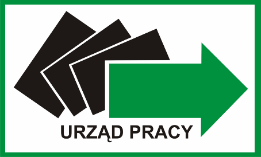 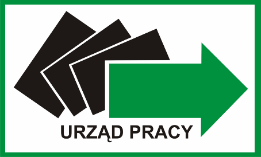                                                                                                          Powiatowy Urząd Pracy w Zduńskiej Woli              ZGŁOSZENIE KRAJOWEJ OFERTY PRACY	W przypadku gdy pracodawca krajowy zawarł w zgłoszeniu krajowej oferty pracy wymagania naruszające zasadę równego traktowania w zatrudnieniu, o której mowa w ustawie, zwane dalej „wymaganiami dyskryminującymi”, lub zgłosił tę ofertę pracy do innego powiatowego urzędu pracy lub powiatowy urząd pracy podejmie decyzję o nieprzyjęciu tej oferty na podstawie art. 36 ust. 5f ustawy, powiatowy urząd pracy powiadamia tego pracodawcę o odmowie przyjęcia krajowej oferty pracy do realizacji.	W przypadku braku w zgłoszeniu krajowej oferty pracy danych wymaganych powiatowy urząd pracy niezwłocznie powiadamia pracodawcę krajowego o konieczności uzupełnienia zgłoszenia i w razie potrzeby pomaga pracodawcy w uzupełnieniu zgłoszenia. Nieuzupełnienie przez pracodawcę krajowego zgłoszenia w terminie do 7 dni od dnia powiadomienia powoduje, że oferta pracy nie jest przyjmowana do realizacji przez powiatowy urząd pracy.........................................................                                      ...............................................................................                                              	   miejscowość, data                                              czytelny podpis osoby składającej krajową ofertę pracyKlauzula informacyjna dla pracodawców w zakresie ofert pracyZgodnie z art. 13 ust. 1 i 2 ogólnego rozporządzenia o ochronie danych osobowych                 z dnia 27 kwietnia 2016 r. (rozporządzenie Parlamentu Europejskiego i Rady UE 2016/679 w sprawie ochrony osób fizycznych w związku z przetwarzaniem danych                 i   w sprawie swobodnego przepływu takich danych oraz uchylenia dyrektywy 95/46/WE, tj. RODO) uprzejmie informujemy, że: Administratorem Pani/Pana danych osobowych jest Powiatowy Urząd Pracy                         w Zduńskiej Woli z siedzibą przy ul. Getta Żydowskiego 4, 98-220 Zduńska Wola. Mogą się Państwo z nami skontaktować w sposób tradycyjny pisząc na wskazany adres, telefonicznie pod numerem: +048 (43) 823-23-27 lub +048 (43) 823-23-28 oraz elektronicznie za pośrednictwem poczty e-mail kierując wiadomość na adres: sekretariat@zdunskawola.praca.gov.pl. Chcąc zapewnić bezpieczeństwo Państwa danych osobowych Administrator wyznaczył Inspektora Ochrony Danych, z którym można się skontaktować za pośrednictwem poczty elektronicznej pod adresem: iod@zdunskawola.praca.gov.pl.Celem przetwarzania danych, jaki realizuje Administrator jest realizacja składanych ofert pracy. W związku z powyższym Państwa dane osobowe przetwarzane są na podstawie przepisów prawa, w rozumieniu art. 6 ust. 1 lit. c) RODO, które określa Ustawa z dnia 20 kwietnia 2004 r. o promocji zatrudnienia i instytucjach rynku pracy oraz Rozporządzenie Ministra Pracy i Polityki Społecznej z dnia 14 maja 2014 r. w sprawie szczegółowych warunków realizacji oraz trybu i sposobów prowadzenia usług rynku pracy.W ramach określonych celów przetwarzania nie występuje profilowanie. Państwa dane będą przetwarzane przez okres niezbędny do realizacji celów przetwarzania danych osobowych, nie dłużej niż wynika to z Jednolitego Rzeczowego Wykazu Akt. Jednocześnie informujemy, że Odbiorcami Państwa danych będą podmioty uprawnione na podstawie przepisów prawa oraz podmioty świadczące nadzór nad oprogramowaniem przetwarzającym dane, w tym podmiotom świadczącym obsługę poczty elektronicznej. Dane nie będą transferowane poza Polskę. Podanie danych jest dobrowolne, jednak brak danych uniemożliwia realizacje celu.W związku z przetwarzaniem danych osobowych posiadają Państwo prawo do dostępu oraz sprostowania podanych danych, prawo do żądania usunięcia lub ograniczenia przetwarzania oraz prawo do wniesienia sprzeciwu wobec przetwarzania, a także prawo do przenoszenia danych. Z przedstawionych praw mogą Państwo skorzystać kontaktując się z Administratorem na powyższe dane kontaktowe. W przypadku uznania, że przetwarzanie danych narusza przepisy o ochronie danych osobowych, przysługuje Państwu prawo wniesienia skargi do Prezesa Urzędu Ochrony Danych OsobowychZ A Ł Ą C Z N I K   N R   2(dotyczy podmiotów, przedszkoli i szkół)O Ś W I A D C Z E N I EJestem świadomy odpowiedzialności karnej za złożenia fałszywego oświadczenia                                    i oświadczam, że: prowadziłem i nadal prowadzę działalność gospodarczą przez okres 6 miesięcy bezpośrednio poprzedzających dzień złożenia wniosku, przy czym do wskazanego okresu prowadzenia działalności gospodarczej nie wlicza się okresu zawieszenia działalności gospodarczej, a w przypadku przedszkola i szkoły - prowadzeniu działalności na podstawie ustawy z dnia 7 września 1991 r. o systemie oświaty przez okres 6 miesięcy bezpośrednio poprzedzających dzień złożenia wniosku; nie zalegam / zalegam* w dniu złożenia wniosku z wypłacaniem wynagrodzeń pracownikom oraz z opłacaniem należnych składek na ubezpieczenie społeczne, zdrowotne, Fundusz Pracy, Fundusz Gwarantowanych Świadczeń Pracowniczych, Państwowy Fundusz Rehabilitacji Osób Niepełnosprawnych oraz Fundusz Emerytur Pomostowych; nie zalegam / zalegam* w dniu złożenia wniosku z opłacaniem w terminie innych danin publicznych; nie posiadam w dniu złożenia wniosku nieuregulowanych w terminie zobowiązań cywilnoprawnych; nie byłem karany w okresie 2 lat przed dniem złożenia wniosku za przestępstwa przeciwko obrotowi gospodarczemu, w rozumieniu ustawy z dnia 6 czerwca 1997r. – Kodeks karny lub ustawy z dnia 28 października 2002 roku o odpowiedzialności podmiotów zbiorowych za czyny zabronione pod groźbą kary; nie byłem ukarany karą zakazu dostępu do środków, o których mowa w art. 5 ust. 3 1 i 4 ustawy   z dnia 27 sierpnia 2009 r. o finansach publicznych; spełniam warunki, o których mowa w art. 3 ust. 2 Rozporządzenia Komisji (UE) nr 1407/2013;  nie obniżyłem wymiaru czasu pracy pracownika i nie rozwiązałem stosunku pracy z pracownikiem w drodze wypowiedzenia dokonanego przez Podmiot, Przedszkole lub szkołę bądź na mocy porozumienia stron z przyczyn niedotyczących pracowników w okresie 6 miesięcy bezpośrednio poprzedzających dzień złożenia wniosku, oraz nie obniżę wymiaru czasu pracy pracownika i nie rozwiążę stosunku pracy z pracownikiem w drodze wypowiedzenia dokonanego przez Podmiot, Przedszkole lub szkołę bądź na mocy porozumienia stron z przyczyn niedotyczących pracowników w okresie od dnia złożenia wniosku do dnia otrzymania refundacji; spełniam warunki, o których mowa w rozporządzeniu Ministra Rodziny, Pracy i Polityki Społecznej z dnia 14 lipca 2017 r. w spawie szczegółowych warunków i trybu dokonywania refundacji ze środków Funduszu Pracy kosztów wyposażenia lub doposażenia stanowiska pracy oraz przyznawania środków na podjęcie działalności gospodarczej*niepotrzebne skreślić 	                            ………………….………….................………                                                                                  Podpis i pieczęć Podmiotu, Przedszkola lub Szkoły                                                                                   lub osoby uprawnionej do reprezentowaniaZ A Ł Ą C Z N I K   N R   2 a(dotyczy producentów rolnych)O Ś W I A D C Z E N I EJestem świadomy odpowiedzialności karnej za złożenia fałszywego oświadczenia                                     i oświadczam, że: posiadam gospodarstwo rolne w rozumieniu przepisów o podatku rolnym                                lub prowadzeniu działu specjalnego produkcji rolnej w rozumieniu przepisów o podatku dochodowym od osób fizycznych lub przepisów o podatku dochodowym od osób fizycznych lub przepisów o podatku dochodowym od osób prawnych przez okres co najmniej 6 miesięcy przed dniem złożenia wniosku;  nie zalegam / zalegam* w dniu złożenia wniosku z wypłacaniem wynagrodzeń pracownikom oraz z opłacaniem należnych składek na ubezpieczenie społeczne, zdrowotne, Fundusz Pracy oraz Fundusz Gwarantowanych Świadczeń Pracowniczych, Państwowy Fundusz Rehabilitacji Osób Niepełnosprawnych oraz Fundusz Emerytur Pomostowych; nie zalegam / zalegam* w dniu złożenia wniosku z opłacaniem w terminie innych danin publicznych; nie posiadam w dniu złożenia wniosku nieuregulowanych w terminie zobowiązań cywilnoprawnych;  nie byłem karany w okresie 2 lat przed dniem złożenia wniosku za przestępstwa przeciwko obrotowi gospodarczemu, w rozumieniu ustawy z dnia 6 czerwca 1997r. – Kodeks karny lub ustawy z dnia 28 października 2002 roku o odpowiedzialności podmiotów zbiorowych za czyny zabronione pod groźbą kary;nie byłem ukarany karą zakazu dostępu do środków, o których mowa w art. 5 ust. 3 1 i 4 ustawy z dnia 27 sierpnia 2009 r. o finansach publicznych; spełniam warunki, o których mowa w art. 3 ust. 2 rozporządzenia Komisji (UE) nr 1408/2013;      nie rozwiązałem stosunku pracy z pracownikiem w drodze wypowiedzenia dokonanego przez producenta rolnego bądź na mocy porozumienia stron z przyczyn niedotyczących pracowników w okresie 6 miesięcy bezpośrednio poprzedzających dzień złożenia wniosku; spełniam warunki, o których mowa w rozporządzeniu Ministra Rodziny, Pracy i Polityki Społecznej z dnia 14 lipca 2017 r. w spawie szczegółowych warunków i trybu dokonywania refundacji ze środków Funduszu Pracy kosztów wyposażenia lub doposażenia stanowiska pracy oraz przyznawania środków na podjęcie działalności gospodarczej.*niepotrzebne skreślić                                                                   ….……………………………………Podpis i pieczęć Producenta Rolnego lub osoby uprawnionej                                    do reprezentowaniaZ A Ł Ą C Z N I K   N R   2 b(dotyczy żłobka, klubu dziecięcegoi podmiotu świadczącego usługi rehabilitacyjne)O Ś W I A D C Z E N I EJestem świadomy odpowiedzialności karnej za złożenia fałszywego oświadczenia                                       i  oświadczam, że:nie zalegam / zalegam* w dniu złożenia wniosku z wypłacaniem wynagrodzeń pracownikom oraz z opłacaniem należnych składek na ubezpieczenie społeczne, zdrowotne, Fundusz Pracy oraz Fundusz Gwarantowanych Świadczeń Pracowniczych, Państwowy Fundusz Rehabilitacji Osób Niepełnosprawnych oraz Fundusz Emerytur Pomostowych;nie zalegam/ zalegam* w dniu złożenia wniosku z opłacaniem w terminie innych danin publicznych;nie posiadam w dniu złożenia wniosku nieuregulowanych w terminie zobowiązań cywilnoprawnych;nie byłem w okresie 2 lat przed dniem złożenia wniosku za przestępstwa przeciwko obrotowi gospodarczemu, w rozumieniu ustawy z dnia 6 czerwca 1997r. – Kodeks karny lub ustawy z dnia 28 października 2002 roku o odpowiedzialności podmiotów zbiorowych za czyny zabronione pod groźbą kary;nie byłem ukarany karą zakazu dostępu do środków, o których mowa w art. 5 ust. 3 1 i 4 ustawy z dnia 27 sierpnia 2009 r. o finansach publicznych;spełniam warunki, o których mowa w art. 3 ust. 2 rozporządzenia Komisji (UE) nr 1408/2013;nie obniżyłem wymiaru czasu pracy pracownika i nie rozwiązałem stosunku pracy z pracownikiem w drodze wypowiedzenia dokonanego przez producenta rolnego bądź na mocy porozumienia stron z przyczyn niedotyczących pracowników w okresie 6 miesięcy bezpośrednio poprzedzających dzień złożenia wniosku;spełniam warunki, o których mowa w rozporządzeniu Ministra Rodziny, Pracy i Polityki Społecznej z dnia 14 lipca 2017 r. w spawie szczegółowych warunków i trybu dokonywania refundacji ze środków Funduszu Pracy kosztów wyposażenia lub doposażenia stanowiska pracy oraz przyznawania środków na podjęcie działalności gospodarczej.*niepotrzebne skreślić  ………………………………………………Podpis i pieczęć Żłobka lub Klubu Dziecięcegolub Podmiotu Świadczącego Usługi Rehabilitacyjnelub osoby uprawnionej do reprezentowaniaZ A Ł Ą C Z N I K   N R   3(dotyczy podmiotu/przedszkola/szkoły/producenta rolnego/
żłobka/ klubu dziecięcego/ podmiotu świadczącego usługi rehabilitacyjne)OŚWIADCZENIE Oświadczam, że: 
Obniżyłem/nie obniżyłem* wymiaru czasu pracy pracownika w okresie 6 miesięcy bezpośrednio poprzedzających dzień złożenia wniosku na podstawie art. 15g ust. 8 lub art. 15gb ust. 1 pkt 1 ustawy z dnia 2 marca 2020 r. o szczególnych rozwiązaniach związanych z zapobieganiem, przeciwdziałaniem i zwalczaniem COVID-19, innych chorób zakaźnych oraz wywołanych nimi sytuacji kryzysowych (Dz. U. poz. 1842 z późn. zm.) lub na podstawie aneksu do umowy zawartej ze starostą w związku z art. 15zzf ustawy COVID-19.Zamierzam/nie zamierzam* w okresie od dnia złożenia wniosku do dnia otrzymania refundacji obniżyć ten wymiar na podstawie art. 15g ust. 8 lub art. 15gb ust. 1 pkt 1 ustawy z dnia 2 marca 2020 r. o szczególnych rozwiązaniach związanych z zapobieganiem, przeciwdziałaniem i zwalczaniem COVID-19, innych chorób zakaźnych oraz wywołanych nimi sytuacji kryzysowych (Dz. U. poz. 1842 z późn. zm.) lub na podstawie aneksu do umowy zawartej ze starostą w związku z art. 15zzf ustawy COVID-19.*niepotrzebne skreślić .............................….........................	                        …………………………………………… Miejscowość, data			       		  pieczęć i podpis osoby uprawnionej do                                                                                                     reprezentowaniaZ A Ł Ą C Z N I K   N R   4Zduńska Wola, dnia ………………..………………………...Pieczęć WnioskodawcyOŚWIADCZENIEW związku z USTAWĄ z dnia 13 kwietnia 2022 r. o szczególnych rozwiązaniach w zakresie przeciwdziałania wspieraniu agresji na Ukrainę oraz służących ochronie bezpieczeństwa narodowego (Dz.U.2022.835) oświadczam, iż:jestem / nie jestem wpisany na listę sankcyjną;jestem / nie jestem związany/a z osobami lub podmiotami względem, których stosowane są środki sankcyjne i które figurują na stosownych listach, zarówno unijnych, jak i krajowych*.Zobowiązuję się do niezwłocznego poinformowania Powiatowego Urzędu Pracy w Zduńskiej Woli o zmianie stanu faktycznego mając świadomość mojej ewentualnej odpowiedzialności w przypadku zaniedbania powołanego powyżej obowiązku. ………………………………..                                                                                                       Podpis Wnioskodawcy lub osoby uprawnionej do reprezentowania*  niepotrzebne skreślićZ A Ł Ą C Z N I K   N R   5Zduńska Wola, dnia …………….………………………...Pieczęć WnioskodawcyOŚWIADCZENIEZobowiązuję się zatrudnić skierowaną osobę na okres 24 miesięcy tj. okres trwania umowy o refundację kosztów wyposażenia lub doposażenia stanowiska pracy dla skierowanej osoby.Deklaruję, że po wymaganym okresie zatrudnienia zobowiązuję się do dalszego zatrudnienia osób na umowę o pracę w pełnym/niepełnym wymiarze czasu pracy……..……… (jeśli niepełnym podać jakim) przez okres co najmniej …………… m-cy (minimalny wymagany okres zatrudnienia wynosi 30 dni).Zostałem/łam poinformowany/na, że w okresie od dnia złożenia wniosku do dnia otrzymania refundacji nie mogę obniżyć wymiaru czasu pracy pracownika                                ani rozwiązać stosunku pracy z pracownikiem w drodze wypowiedzenia dokonanego przez podmiot, przedszkole, szkołę, producenta rolnego, żłobek lub klub dziecięcy lub podmiot świadczący usługi rehabilitacyjne bądź na mocy porozumienia stron z przyczyn niedotyczących pracowników.  ….………………………………Podpis Wnioskodawcy lub osoby uprawnionej do reprezentowaniaZAŁĄCZNIK  NR  6 Zduńska Wola, dnia ………………………………………………………Pieczęć WnioskodawcyOświadczenieJestem świadomy odpowiedzialności karnej za złożenia fałszywego oświadczenia                                    i oświadczam, że:otrzymałem(am) / nie otrzymałem(am)* innej pomocy publicznej w odniesieniu do tych samych kosztów kwalifikujących się do objęcia pomocą, na pokrycie których ma być przeznaczona pomoc de minimis: *niepotrzebne skreślić                                                                                           ………………………………..……………(Czytelny podpis składającego oświadczenie)ZAŁĄCZNIK NR 7Zduńska Wola, dnia ………………………………………………….……………………….Pieczęć WnioskodawcyOświadczenie Wnioskodawcy o otrzymanej pomocy de minimisOświadczam, że w okresie obejmującym bieżący rok podatkowy i w poprzedzających go dwóch latach podatkowych:-  otrzymałem/nie otrzymałem* środki stanowiące pomoc de minimis;-  otrzymałem/nie otrzymałem* środki stanowiące pomoc de minimis w sektorze transportu drogowego towarów;-  otrzymałem/nie otrzymałem* środki stanowiące pomoc de minimis w rolnictwie;-  otrzymałem/nie otrzymałem* środki stanowiące pomoc de minimis w rybołówstwie.* niepotrzebne skreślićW przypadku otrzymania pomocy de minimis należy wypełnić poniższe zestawienie:Jestem świadomy/a odpowiedzialności karnej za złożenie fałszywych oświadczeń i oświadczam, iż wszystkie podane przeze mnie dane są zgodne ze stanem faktycznym. (1)Pomoc de minimis w rozumieniu Rozporządzenia Komisji (UE) nr 1407/2013 z dnia 18 grudnia 2013 r. w sprawie stosowania art. 107 i 108 Traktatu o funkcjonowaniu Unii Europejskiej do pomocy de minimis oznacza pomoc, którą jedno przedsiębiorstwo może otrzymać przez okres trzech lat od jednego państwa członkowskiego, która łącznie z pomocą udzielona na podstawie wniosku nie może przekroczyć 200 000 euro, w przypadku podmiotów działających w sektorze transportu drogowego 100 000 euro.(2) Pomoc de minimis w rozumieniu Rozporządzenia  Komisji (UE) nr 1408/2013 z dnia 18 grudnia 2013 r. w sprawie stosowania art. 107 i 108 Traktatu o funkcjonowaniu Unii Europejskiej do pomocy de minimis w sektorze rolnym oznacza, którą jedno przedsiębiorstwo może otrzymać przez okres trzech lat od jednego państwa członkowskiego, która łącznie z pomocą udzielona na podstawie wniosku nie może przekroczyć 15 000 euro.(3) Pomoc de minimis w rozumieniu Rozporządzenia  Komisji (UE) nr 717/2013 z dnia 27 czerwca 2014 r. w sprawie stosowania art. 107 i 108 Traktatu o funkcjonowaniu Unii Europejskiej do pomocy de minimis w sektorze rybołówstwa i akwakultury oznacza, którą jedno przedsiębiorstwo może otrzymać przez okres trzech lat od jednego państwa członkowskiego, która łącznie z pomocą udzielona na podstawie wniosku nie może przekroczyć 30 000 euro.………………………………………………                                              (Czytelny podpis składającego oświadczenie)Klauzula informacyjnaZgodnie z art. 13 ust. 1 i 2 ogólnego rozporządzenia o ochronie danych osobowych z dnia 27 kwietnia 2016 r. (rozporządzenie Parlamentu Europejskiego i Rady UE 2016/679 w sprawie ochrony osób fizycznych w związku z  przetwarzaniem danych i w sprawie swobodnego przepływu takich danych oraz uchylenia dyrektywy 95/46/WE, tj. RODO) uprzejmie informujemy, że:Administratorem Pani/Pana danych osobowych jest Powiatowy Urząd Pracy w Zduńskiej Woli z siedzibą  przy ul. Getta Żydowskiego 4, 98-220 Zduńska Wola. Mogą się Państwo z nami skontaktować w sposób tradycyjny pisząc na wskazany adres, telefonicznie pod numerem: +048 (43) 823-23-27 lub +048 (43) 823-23-28 oraz elektronicznie za pośrednictwem poczty e-mail kierując wiadomość na adres: sekretariat@zdunskawola.praca.gov.pl.Chcąc zapewnić bezpieczeństwo Państwa danych osobowych Administrator wyznaczył Inspektora Ochrony Danych, z którym można się skontaktować za pośrednictwem poczty elektronicznej pod adresem iod@zdunskawola.praca.gov.pl Celem przetwarzania danych, jaki realizuje Administrator jest przyznawanie środków w ramach Funduszu Pracy na podjęcie działalności gospodarczej, refundacji kosztów wyposażenia lub doposażenia stanowiska pracy. W związku z powyższym Państwa dane osobowe są przetwarzane w rozumieniu art. 6 ust. 1 lit. c) oraz e) RODO, na podstawie przepisów prawa, które określa Ustawa z dnia 20 kwietnia 2004 r. o promocji zatrudnienia i instytucjach rynku pracy oraz Rozporządzenie Ministra Rodziny, Pracy i Polityki Społecznej z dnia 14 lipca 2017 r. w sprawie dokonywania z Funduszu Pracy refundacji kosztów wyposażenia lub doposażenia stanowiska pracy oraz przyznawania środków na podjęcie działalności gospodarczej. W zakresie udzielanej pomocy de minimis podstawę prawna określa Ustawa z dnia 30 kwietnia 2004 r. o postępowaniu w sprawach dotyczących pomocy publicznej oraz Rozporządzenie Rady Ministrów z dnia 24 października 2014 r. zmieniające rozporządzenie w sprawie zakresu informacji przedstawianych przez podmiot ubiegający się o pomoc de minimis. Ponadto w przypadku przyznania wnioskowanej pomocy Państwa dane będą przetwarzane na podstawie zawartej umowy, zgodnie z art. 6 ust. 1 lit. b) RODO.W ramach określonego celu nie występuje profilowanie, przy czym Pani/Pana dane osobowe nie będą przetwarzane w sposób zautomatyzowany oraz nie będą transferowane poza Polskę. Jednocześnie informujemy, że podanie danych jest dobrowolne, jednak niezbędne do realizacji wyżej określonego celu.Państwa dane będą przetwarzane przez okres 10 lat w związku z realizacją ciążących na Administratorze oraz zgodnie z przepisami prawa, przy czym odbiorcami Pani/Pana danych będą podmioty uprawnione na podstawie przepisów prawa oraz podmioty świadczące nadzór nad oprogramowaniem przetwarzającym dane, w tym podmioty świadczące obsługę poczty elektronicznej.W związku z przetwarzaniem danych osobowych posiadają Państwo prawo do dostępu oraz sprostowania podanych danych, prawo do żądania usunięcia lub ograniczenia przetwarzania oraz prawo do wniesienia sprzeciwu wobec przetwarzania, a także prawo do przenoszenia danych.
 Z przedstawionych praw mogą Państwo skorzystać kontaktując się z Administratorem na powyższe dane kontaktowe.W przypadku uznania, że przetwarzanie danych narusza przepisy o ochronie danych osobowych, przysługuję Państwu prawo wniesienia skargi do Prezesa Urzędu Ochrony Danych Osobowych.Pieczęć wpływu............................................................Pieczątka pracodawcy lub przedsiębiorcy...............................................................Nr telefonu, faksu................................................................ e-mailPozycja rejestru zgłoszeń............ / 2024............................................................Pieczątka pracodawcy lub przedsiębiorcy...............................................................Nr telefonu, faksu................................................................ e-mailLp.Zakupy niezbędne do utworzenia stanowiska pracyKwota wnioskowana w ramach refundacjiKwota środków własnych*Przewidywany termin zakupu1.2.3.4.5.6.7.8.9.10.11.12OGÓŁEMLp.Wyszczególnienie stanowisk pracyŹródła finansowaniaŹródła finansowaniaŹródła finansowaniaRazem  koszt                w złLp.Wyszczególnienie stanowisk pracyśrodki  z FP w złśrodki własne w złinne źródła w złRazem  koszt                w zł1.2.3.4.5.                  OGÓŁEM                  OGÓŁEMLp.Dzień, miesiąc - rokLiczba zatrudnionych pracowników ogółemLiczba pracowników w przeliczeniu na pełen wymiar czasu pracyLiczba pracowników z którymi został rozwiązany stosunek pracyLiczba pracowników, którym zmniejszono wymiar czasu pracyPrzyczyna oraz podstawa prawna rozwiązania umowy lub zmniejszenia wymiaru czasu pracy1.Od dnia    ……20232.…..20233.….20234.….20245.…..20246.….20247.Do dnia           …... 2024Lp.Dzień, miesiąc - rokLiczba zatrudnionych pracowników ogółemLiczba pracowników w przeliczeniu na pełen wymiar czasu pracyLiczba pracowników z którymi został rozwiązany stosunek pracyLiczba pracowników, którym zmniejszono wymiar czasu pracyPrzyczyna oraz podstawa prawna rozwiązania umowy lub zmniejszenia wymiaru czasu pracy1.Od dnia    ……20222.…..20233.….20234.….20245.…..20246.….20247.Do dnia           …... 2024Lp.Dzień, miesiąc - rokLiczba zatrudnionych pracowników ogółemLiczba pracowników w przeliczeniu na pełen wymiar czasu pracyLiczba pracowników z którymi został rozwiązany stosunek pracyLiczba pracowników, którym zmniejszono wymiar czasu pracyPrzyczyna oraz podstawa prawna rozwiązania umowy lub zmniejszenia wymiaru czasu pracy1.Od dnia    ……20222.…..20233.….20234.….20245.…..20246.….20247.Do dnia           …... 2024DANE DOTYCZĄCE PRACODAWCYDANE DOTYCZĄCE PRACODAWCYDANE DOTYCZĄCE PRACODAWCYDANE DOTYCZĄCE PRACODAWCYDANE DOTYCZĄCE PRACODAWCY1. Nazwa pracodawcy:..........................................................................................................................................................................................................................................................................................................................................1. Nazwa pracodawcy:..........................................................................................................................................................................................................................................................................................................................................2. NIP:   ...........................................................................................................................................2. NIP:   ...........................................................................................................................................2. NIP:   ...........................................................................................................................................1. Nazwa pracodawcy:..........................................................................................................................................................................................................................................................................................................................................1. Nazwa pracodawcy:..........................................................................................................................................................................................................................................................................................................................................3. REGON: ..........................................................................................................................................3. REGON: ..........................................................................................................................................3. REGON: ..........................................................................................................................................4. Adres pracodawcy:miejscowość ........................................................................................ulica .................................................................   nr  ...........................kod pocztowy ......................................................................................gmina ...................................................................................................nr telefonu / faksu ..............................................................................e-mail ..................................................................................................strona internetowa .............................................................................4. Adres pracodawcy:miejscowość ........................................................................................ulica .................................................................   nr  ...........................kod pocztowy ......................................................................................gmina ...................................................................................................nr telefonu / faksu ..............................................................................e-mail ..................................................................................................strona internetowa .............................................................................5. Forma prawna prowadzonej działalności:       osoba fizyczna       spółka .......................................................................................................................       inna  ..........................................................................................................................5. Forma prawna prowadzonej działalności:       osoba fizyczna       spółka .......................................................................................................................       inna  ..........................................................................................................................5. Forma prawna prowadzonej działalności:       osoba fizyczna       spółka .......................................................................................................................       inna  ..........................................................................................................................4. Adres pracodawcy:miejscowość ........................................................................................ulica .................................................................   nr  ...........................kod pocztowy ......................................................................................gmina ...................................................................................................nr telefonu / faksu ..............................................................................e-mail ..................................................................................................strona internetowa .............................................................................4. Adres pracodawcy:miejscowość ........................................................................................ulica .................................................................   nr  ...........................kod pocztowy ......................................................................................gmina ...................................................................................................nr telefonu / faksu ..............................................................................e-mail ..................................................................................................strona internetowa .............................................................................6. Podstawowy rodzaj działalności wg PKD: 6. Podstawowy rodzaj działalności wg PKD: 6. Podstawowy rodzaj działalności wg PKD: 4. Adres pracodawcy:miejscowość ........................................................................................ulica .................................................................   nr  ...........................kod pocztowy ......................................................................................gmina ...................................................................................................nr telefonu / faksu ..............................................................................e-mail ..................................................................................................strona internetowa .............................................................................4. Adres pracodawcy:miejscowość ........................................................................................ulica .................................................................   nr  ...........................kod pocztowy ......................................................................................gmina ...................................................................................................nr telefonu / faksu ..............................................................................e-mail ..................................................................................................strona internetowa .............................................................................7. Liczba zatrudnionych pracowników: 7. Liczba zatrudnionych pracowników: 7. Liczba zatrudnionych pracowników: 8. Dane osoby wskazanej przez pracodawcę do kontaktów:imię i nazwisko ………………...............………………................…telefon .................................................................................................e-mail ...................................................................................................preferowana forma kontaktu:   osobiście  /  telefon   /  e-mail  inny ...................................................................................................... 8. Dane osoby wskazanej przez pracodawcę do kontaktów:imię i nazwisko ………………...............………………................…telefon .................................................................................................e-mail ...................................................................................................preferowana forma kontaktu:   osobiście  /  telefon   /  e-mail  inny ...................................................................................................... 9. Informacja pracodawcy:        nie zostałem /        zostałem  ukarany lub skazany prawomocnym wyrokiem                   za naruszenie przepisów prawa pracy w okresie do 365 dni przed dniem zgłoszenia oferty pracy  lub         nie jestem  /          jestem objęty postępowaniem w tej sprawie,       nie jestem  /          jestem agencją zatrudnienia zgłaszającą ofertę pracy tymczasowej. Nr KRAZ ...................................................................................................9. Informacja pracodawcy:        nie zostałem /        zostałem  ukarany lub skazany prawomocnym wyrokiem                   za naruszenie przepisów prawa pracy w okresie do 365 dni przed dniem zgłoszenia oferty pracy  lub         nie jestem  /          jestem objęty postępowaniem w tej sprawie,       nie jestem  /          jestem agencją zatrudnienia zgłaszającą ofertę pracy tymczasowej. Nr KRAZ ...................................................................................................9. Informacja pracodawcy:        nie zostałem /        zostałem  ukarany lub skazany prawomocnym wyrokiem                   za naruszenie przepisów prawa pracy w okresie do 365 dni przed dniem zgłoszenia oferty pracy  lub         nie jestem  /          jestem objęty postępowaniem w tej sprawie,       nie jestem  /          jestem agencją zatrudnienia zgłaszającą ofertę pracy tymczasowej. Nr KRAZ ...................................................................................................DANE DOTYCZĄCE ZGŁASZANEGO STANOWISKA PRACYDANE DOTYCZĄCE ZGŁASZANEGO STANOWISKA PRACYDANE DOTYCZĄCE ZGŁASZANEGO STANOWISKA PRACYDANE DOTYCZĄCE ZGŁASZANEGO STANOWISKA PRACYDANE DOTYCZĄCE ZGŁASZANEGO STANOWISKA PRACY10. Nazwa i kod zawodu:.............................................................................................................10. Nazwa i kod zawodu:.............................................................................................................11. Nazwa stanowiska:…………………………………..........................................................................................................................................................................................................................................11. Nazwa stanowiska:…………………………………..........................................................................................................................................................................................................................................11. Nazwa stanowiska:…………………………………..........................................................................................................................................................................................................................................12. Liczba wolnych miejsc pracy:                                    w tym dla osób niepełnosprawnych:                       12. Liczba wolnych miejsc pracy:                                    w tym dla osób niepełnosprawnych:                       13. Liczba osób, która ma zostać skierowana do pracodawcy krajowego:  13. Liczba osób, która ma zostać skierowana do pracodawcy krajowego:  13. Liczba osób, która ma zostać skierowana do pracodawcy krajowego:   14. Ogólny zakres obowiązków:............................................................................................................................................................................................................................................................................................................................................................................................................................................................................................................................................................................................................................................................................................................................................................................................................................................................................................................................................................................................................................................................................ 14. Ogólny zakres obowiązków:............................................................................................................................................................................................................................................................................................................................................................................................................................................................................................................................................................................................................................................................................................................................................................................................................................................................................................................................................................................................................................................................................ 14. Ogólny zakres obowiązków:............................................................................................................................................................................................................................................................................................................................................................................................................................................................................................................................................................................................................................................................................................................................................................................................................................................................................................................................................................................................................................................................................ 14. Ogólny zakres obowiązków:............................................................................................................................................................................................................................................................................................................................................................................................................................................................................................................................................................................................................................................................................................................................................................................................................................................................................................................................................................................................................................................................................ 14. Ogólny zakres obowiązków:............................................................................................................................................................................................................................................................................................................................................................................................................................................................................................................................................................................................................................................................................................................................................................................................................................................................................................................................................................................................................................................................................15. Miejsce wykonywania pracy:……………………………………………………………………………………………………….........................16. Rodzaj umowy:        na czas nieokreślony        na czas określony        okres próbny        umowa zlecenie          inna (jaka?) ..........................................................16. Rodzaj umowy:        na czas nieokreślony        na czas określony        okres próbny        umowa zlecenie          inna (jaka?) ..........................................................17. System i rozkład czasu pracy:       jedna zmiana       dwie zmiany       trzy zmiany       ruch ciągły       inny (jaki?) .........................................................18. System wynagradzania:      czasowy ze stawką miesięczną      czasowy ze stawką godzinową      akordowy      prowizyjny      inny (jaki?).................................................................19. Data rozpoczęcia pracy:.............................................................21. Wymiar czasu pracy: (np. pełny, 1/2 etatu,  w przypadku umowy cywilnoprawnej określić liczbę godzin w miesiącu lub tygodniu)..........................................................21. Wymiar czasu pracy: (np. pełny, 1/2 etatu,  w przypadku umowy cywilnoprawnej określić liczbę godzin w miesiącu lub tygodniu)..........................................................22. Godziny pracy:..........................................................24. Czy oferta jest ofertą pracy tymczasowej w rozumieniu art. 19g ustawy? (wypełniają agencje zatrudnienia )  Art. 19g. W dokumentach, ogłoszeniach i ofertach agencja zatrudnienia jest obowiązana umieszczać numer wpisu                    do rejestru, a ogłaszane oferty pracy                      do wykonywania pracy tymczasowej oznacza się jako „oferty pracy tymczasowej”.              TAK   /          NIE20. Okres zatrudnienia:.............................................................21. Wymiar czasu pracy: (np. pełny, 1/2 etatu,  w przypadku umowy cywilnoprawnej określić liczbę godzin w miesiącu lub tygodniu)..........................................................21. Wymiar czasu pracy: (np. pełny, 1/2 etatu,  w przypadku umowy cywilnoprawnej określić liczbę godzin w miesiącu lub tygodniu)..........................................................23. Wysokość wynagrodzenia: (brutto)…………………………………......24. Czy oferta jest ofertą pracy tymczasowej w rozumieniu art. 19g ustawy? (wypełniają agencje zatrudnienia )  Art. 19g. W dokumentach, ogłoszeniach i ofertach agencja zatrudnienia jest obowiązana umieszczać numer wpisu                    do rejestru, a ogłaszane oferty pracy                      do wykonywania pracy tymczasowej oznacza się jako „oferty pracy tymczasowej”.              TAK   /          NIEOCZEKIWANIA PRACODAWCY WOBEC KANDYDATÓW DO PRACYOCZEKIWANIA PRACODAWCY WOBEC KANDYDATÓW DO PRACY25. Poziom wykształcenia:        bez znaczenia        podstawowe   /         gimnazjalne        zasadnicze zawodowe        średnie ogólnokształcące  /         średnie zawodowe     wyższe (w tym licencjat)kierunek / specjalność: .....................................................................................26. Umiejętności:…………...............................................................................................................................................................................................................................................................................................................................................................................................................................................................................................................................................................................................................................................................27. Doświadczenie zawodowe: ( zawód - staż)……………………………………………………………………....……..……............................................................................................................................................................................................................................................................28. Uprawnienia:.........................................................................................................................................................................................................................................................................................................................................................................................................29. Znajomość języków obcych:  (nazwa języka / poziom znajomości).............................……………………………………...........................……..................................................................................................................................................................................................................................................................30. Szczególne zainteresowanie zatrudnieniem kandydatów z państw EOG:         NIE                       TAK  (z których) ...............................................................................................................................................................................................................................INFORMACJE DOTYCZĄCE POSTĘPOWANIA Z OFERTĄINFORMACJE DOTYCZĄCE POSTĘPOWANIA Z OFERTĄ31. Okres aktualności oferty:............................................................................................................................32. Częstotliwość kontaktów z osobą wskazaną przez pracodawcę:.................................................................................................................................33. Czy oferta jest w tym samym czasie zgłoszona do innego powiatowego urzędu pracy na terenie kraju:                                 TAK   /             NIEPracodawca posiada możliwość zgłoszenia oferty wyłącznie do jednego urzędu pracy właściwego ze względu na siedzibę pracodawcy lub miejsce wykonywania pracy lub innego wybranego przez siebie urzędu.34. Forma upowszechnienia oferty pracy:        zawiera dane umożliwiające identyfikację pracodawcy (oferta otwarta)        nie zawiera danych umożliwiających identyfikację pracodawcy (oferta zamknięta)35. Czy upowszechnić ofertę pracy do innych PUP :                                             NIE                       TAK (których) ....................................................................................................................................................................................................................36. Upowszechnienie oferty w wybranych krajach EOG:  (w przypadku odpowiedzi twierdzącej wypełnić załącznik nr 1)         NIE                       TAK (których) ...............................................................................................................................................................................................................................INFORMACJE DODATKOWEINFORMACJE DODATKOWE37. Czy oferta jest złożona w celu uzyskania informacji starosty ?                                         TAK     /           NIE38. Czy pracodawca wyraża zgodę na kierowanie kandydatów? ( Zaznaczyć w przypadku odpowiedzi twierdzącej w pkt.37)                              TAK     /             NIE39.Pracodawca oczekuje organizacji giełdy pracy / pomocy w doborze kandydatów?            TAK  /             NIE40. Pracodawca oczekuje informacji o liczbie osób zarejestrowanych spełniających jego oczekiwania:         TAK  /             NIE41. Opis czynników niebezpiecznych, szkodliwych dla zdrowia lub czynników uciążliwych i innych wynikających ze sposobu wykonywania pracy:Fizyczne  ………………………………………………...................................................................................................................................................…………....Pyły ………………………………….........................................................................................................................................………...............…………………...Chemiczne ………………………...........................................................................................................................................……………………………............…Biologiczne ……………………………………………………………...............................................................................................................................................Inne, w tym niebezpieczne …….........................................................................................................................................………………………………….............41. Opis czynników niebezpiecznych, szkodliwych dla zdrowia lub czynników uciążliwych i innych wynikających ze sposobu wykonywania pracy:Fizyczne  ………………………………………………...................................................................................................................................................…………....Pyły ………………………………….........................................................................................................................................………...............…………………...Chemiczne ………………………...........................................................................................................................................……………………………............…Biologiczne ……………………………………………………………...............................................................................................................................................Inne, w tym niebezpieczne …….........................................................................................................................................………………………………….............Lp.Dzień udzielenia pomocy publicznejPodmiot udzielający pomoc publicznąPodstawa prawna otrzymanej pomocy publicznejNumer programu pomocowego, decyzji albo umowyForma pomocy publicznejWartość otrzymanej pomocy publicznejWartość otrzymanej pomocy publicznejWartość otrzymanej pomocy publicznejWartość otrzymanej pomocy publicznejPrzeznaczenie pomocy publicznejLp.Dzień udzielenia pomocy publicznejPodmiot udzielający pomoc publicznąPodstawa prawna otrzymanej pomocy publicznejNumer programu pomocowego, decyzji albo umowyForma pomocy publicznejbruttobruttonettonettoPrzeznaczenie pomocy publicznejLp.Dzień udzielenia pomocy publicznejPodmiot udzielający pomoc publicznąPodstawa prawna otrzymanej pomocy publicznejNumer programu pomocowego, decyzji albo umowyForma pomocy publicznejzłeurozłeuroPrzeznaczenie pomocy publicznejLp.Organ udzielający pomocyPodstawa prawnaDzień udzielenia pomocyNr programu pomocowego, decyzji            lub umowyWartość pomocy de minimis               w euro (1)Wartość pomocy                   de minimis  w sektorze transportu drogowego towarów w euro (1)Wartość pomocy                       de minimis                 w rolnictwie                         w euro (2)Wartość pomocy                 de minimis                           w rybołówstwie            w euro (3)